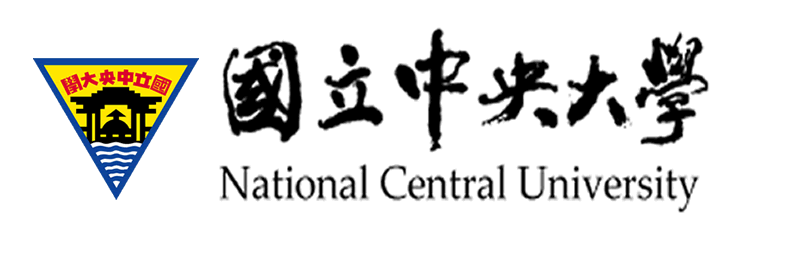      年暑期高中生營隊活動成果報告書此表格為基本格式，營隊可自行創造成果報告書。一、活動內容(企劃書)：二、活動檢討三、活動執行四、財務控管備註：本表摘要內容請以大類總金額編列，並以1頁為限呈現。五、活動績效評估1、參加學員名單2、參加學校分布(分區)3、近3年參加學員錄取本校就讀之名單4、總結:活動自評(含是否達到宣傳中大的效果)營隊名稱活動日期 年  月  日 至  年  月  日 年  月  日 至  年  月  日 年  月  日 至  年  月  日 年  月  日 至  年  月  日活動天數活動天數共   日營隊收費    元/人    元/人參加人數工作人數工作人數營隊負責人系級學號學號聯絡電話E-mail填表日期     年     月    日     年     月    日     年     月    日 負責人簽名 負責人簽名財        務        概        況財        務        概        況財        務        概        況財        務        概        況財        務        概        況財        務        概        況財        務        概        況財        務        概        況總收入總收入元元元元元元總支出總支出元元元元元元結餘結餘元元元元元元成果報告書評分方式:(請詳列以下各項，並以10頁為限,逾期繳交或不符合規定者，得由評審委員斟酌扣分。)活動內容 ─ 附企劃書或概述。(20%)             (企劃書內含：活動名稱、活動特色、目的、時間、工作分配、課程內容、宣傳方式…等)活動檢討 ─ 優缺點、改進方式及問卷滿意度。(三)活動執行 ─ 檢附照片四張(含日期、活動名稱、簡要說明)。 (四)財務控管 ─ 預算 VS 執行比較表。(25%)(五)活動績效評估 ─ 附參加名單、高中學校分布、近三年參加學員錄取本校就讀名單及活動自評(含是否達到宣傳中大的效果)。(30%)成果報告書評分方式:(請詳列以下各項，並以10頁為限,逾期繳交或不符合規定者，得由評審委員斟酌扣分。)活動內容 ─ 附企劃書或概述。(20%)             (企劃書內含：活動名稱、活動特色、目的、時間、工作分配、課程內容、宣傳方式…等)活動檢討 ─ 優缺點、改進方式及問卷滿意度。(三)活動執行 ─ 檢附照片四張(含日期、活動名稱、簡要說明)。 (四)財務控管 ─ 預算 VS 執行比較表。(25%)(五)活動績效評估 ─ 附參加名單、高中學校分布、近三年參加學員錄取本校就讀名單及活動自評(含是否達到宣傳中大的效果)。(30%)成果報告書評分方式:(請詳列以下各項，並以10頁為限,逾期繳交或不符合規定者，得由評審委員斟酌扣分。)活動內容 ─ 附企劃書或概述。(20%)             (企劃書內含：活動名稱、活動特色、目的、時間、工作分配、課程內容、宣傳方式…等)活動檢討 ─ 優缺點、改進方式及問卷滿意度。(三)活動執行 ─ 檢附照片四張(含日期、活動名稱、簡要說明)。 (四)財務控管 ─ 預算 VS 執行比較表。(25%)(五)活動績效評估 ─ 附參加名單、高中學校分布、近三年參加學員錄取本校就讀名單及活動自評(含是否達到宣傳中大的效果)。(30%)成果報告書評分方式:(請詳列以下各項，並以10頁為限,逾期繳交或不符合規定者，得由評審委員斟酌扣分。)活動內容 ─ 附企劃書或概述。(20%)             (企劃書內含：活動名稱、活動特色、目的、時間、工作分配、課程內容、宣傳方式…等)活動檢討 ─ 優缺點、改進方式及問卷滿意度。(三)活動執行 ─ 檢附照片四張(含日期、活動名稱、簡要說明)。 (四)財務控管 ─ 預算 VS 執行比較表。(25%)(五)活動績效評估 ─ 附參加名單、高中學校分布、近三年參加學員錄取本校就讀名單及活動自評(含是否達到宣傳中大的效果)。(30%)成果報告書評分方式:(請詳列以下各項，並以10頁為限,逾期繳交或不符合規定者，得由評審委員斟酌扣分。)活動內容 ─ 附企劃書或概述。(20%)             (企劃書內含：活動名稱、活動特色、目的、時間、工作分配、課程內容、宣傳方式…等)活動檢討 ─ 優缺點、改進方式及問卷滿意度。(三)活動執行 ─ 檢附照片四張(含日期、活動名稱、簡要說明)。 (四)財務控管 ─ 預算 VS 執行比較表。(25%)(五)活動績效評估 ─ 附參加名單、高中學校分布、近三年參加學員錄取本校就讀名單及活動自評(含是否達到宣傳中大的效果)。(30%)成果報告書評分方式:(請詳列以下各項，並以10頁為限,逾期繳交或不符合規定者，得由評審委員斟酌扣分。)活動內容 ─ 附企劃書或概述。(20%)             (企劃書內含：活動名稱、活動特色、目的、時間、工作分配、課程內容、宣傳方式…等)活動檢討 ─ 優缺點、改進方式及問卷滿意度。(三)活動執行 ─ 檢附照片四張(含日期、活動名稱、簡要說明)。 (四)財務控管 ─ 預算 VS 執行比較表。(25%)(五)活動績效評估 ─ 附參加名單、高中學校分布、近三年參加學員錄取本校就讀名單及活動自評(含是否達到宣傳中大的效果)。(30%)成果報告書評分方式:(請詳列以下各項，並以10頁為限,逾期繳交或不符合規定者，得由評審委員斟酌扣分。)活動內容 ─ 附企劃書或概述。(20%)             (企劃書內含：活動名稱、活動特色、目的、時間、工作分配、課程內容、宣傳方式…等)活動檢討 ─ 優缺點、改進方式及問卷滿意度。(三)活動執行 ─ 檢附照片四張(含日期、活動名稱、簡要說明)。 (四)財務控管 ─ 預算 VS 執行比較表。(25%)(五)活動績效評估 ─ 附參加名單、高中學校分布、近三年參加學員錄取本校就讀名單及活動自評(含是否達到宣傳中大的效果)。(30%)成果報告書評分方式:(請詳列以下各項，並以10頁為限,逾期繳交或不符合規定者，得由評審委員斟酌扣分。)活動內容 ─ 附企劃書或概述。(20%)             (企劃書內含：活動名稱、活動特色、目的、時間、工作分配、課程內容、宣傳方式…等)活動檢討 ─ 優缺點、改進方式及問卷滿意度。(三)活動執行 ─ 檢附照片四張(含日期、活動名稱、簡要說明)。 (四)財務控管 ─ 預算 VS 執行比較表。(25%)(五)活動績效評估 ─ 附參加名單、高中學校分布、近三年參加學員錄取本校就讀名單及活動自評(含是否達到宣傳中大的效果)。(30%)備註：本表應於活動結束15天內(遇假日順延)，將『成果報告書』送交至招生組。格式請參閱附件填寫。備註：本表應於活動結束15天內(遇假日順延)，將『成果報告書』送交至招生組。格式請參閱附件填寫。備註：本表應於活動結束15天內(遇假日順延)，將『成果報告書』送交至招生組。格式請參閱附件填寫。備註：本表應於活動結束15天內(遇假日順延)，將『成果報告書』送交至招生組。格式請參閱附件填寫。備註：本表應於活動結束15天內(遇假日順延)，將『成果報告書』送交至招生組。格式請參閱附件填寫。備註：本表應於活動結束15天內(遇假日順延)，將『成果報告書』送交至招生組。格式請參閱附件填寫。備註：本表應於活動結束15天內(遇假日順延)，將『成果報告書』送交至招生組。格式請參閱附件填寫。備註：本表應於活動結束15天內(遇假日順延)，將『成果報告書』送交至招生組。格式請參閱附件填寫。優點缺點改進方式問卷滿意度活動照片活動照片內容概述:日期:內容概述:日期:活動照片活動照片內容概述:日期:內容概述:日期:預算編列 VS 執行狀況 比較表預算編列 VS 執行狀況 比較表預算編列 VS 執行狀況 比較表預算編列 VS 執行狀況 比較表預算編列 VS 執行狀況 比較表預算編列 VS 執行狀況 比較表摘要內容預算實際執行差額備  註收入報名費收入收入院系補助款收入自籌補助:贊助收入收入其他收入收入收入收入合計支出講師費支出文具美工用品支出影印、印刷裝訂支出住宿費 (含冷氣費)支出交通費 支出器材費支出餐費支出營服支出保險費支出其他費用:支出支出支出合計結 餘 (收入-支出)結 餘 (收入-支出)No.學校姓名No.學校姓名No.學校姓名121412224232343424445254562646727478284892949103050113151123252133353143454153555163656173757183858193959204060區域學校名稱人數合計區域百分比北部 (基隆、台北、新北、桃園)北部 (基隆、台北、新北、桃園)北部 (基隆、台北、新北、桃園)北部 (基隆、台北、新北、桃園)北部 (基隆、台北、新北、桃園)中部(苗栗、台中、彰化、南投)中部(苗栗、台中、彰化、南投)中部(苗栗、台中、彰化、南投)中部(苗栗、台中、彰化、南投)中部(苗栗、台中、彰化、南投)南部(雲林、嘉義、台南、高雄、屏東)南部(雲林、嘉義、台南、高雄、屏東)南部(雲林、嘉義、台南、高雄、屏東)南部(雲林、嘉義、台南、高雄、屏東)南部(雲林、嘉義、台南、高雄、屏東)東部 (宜蘭、花蓮、台東)& 其他東部 (宜蘭、花蓮、台東)& 其他東部 (宜蘭、花蓮、台東)& 其他東部 (宜蘭、花蓮、台東)& 其他東部 (宜蘭、花蓮、台東)& 其他合計合計No.參加營隊年度姓名畢業高中錄取本校學年度錄取學系